МАОУ Средняя общеобразовательная школа № 38детский сад «Пчелка»Экологический проект «Перелетные и зимующие птицыРазработал воспитатель старшей группы № 2Хомонова Вера ВикторовнаУлан-Удэ, 2020Актуальность реализации проекта:Бережное отношение к природе, осознание важности её охраны, формирование экологической культуры и природоохранного сознания необходимо воспитывать именно сейчас, когда дети посещают детский сад. Работа по экологическому образованию детей обладает большими воспитательными возможностями и перспективами.Фундаментом экологической культуры являются достоверные знания по экологии и практические умения, направленные на охрану природы.На сегодняшний день экологическая грамотность, любовь к природе и бережное отношение к ней стали залогом выживания человека на нашей планете.Выбор темы «Перелетные и зимующие птицы» обусловлен пониманием педагога и родителей значимости цели поставленной в этом проекте. В совместной работе с родителями мы должны постепенно повышать экологическое сознание ребёнка, стимулируя его интерес к помощи пернатым друзьям, тем самым, пробуждая чувства ребёнка. Очень важно, чтобы ребёнок мог оценить поведение человека в природе, высказать своё суждение по этой проблеме. И мы с родителями должны создать условия для общения с миром природы и для посильной помощи нашим пернатым друзьям.Цель: расширение и обогащение знаний о перелетных и зимующих птицах.Задачи:Расширить представление детей о перелётных и зимующих птицах, о роли человека в их жизни.Научиться определять зимующих птиц по внешнему виду.Воспитывать заботливое отношение к птицам, желание помочь выжить в суровых зимних условиях.Развивать память, художественно-речевые умения.Вид проекта: групповой.Тип проекта: кратковременный.Срок реализации: с 16.11.2020 по 25.11.2020.Участники проекта: дети старшей группы, воспитатели.Ожидаемый результат:расширение знаний о перелётных и зимующих птицах;повышение интереса и эмоциональной отзывчивости на произведения художественной литературы;укрепление и расширение взаимодействия детского сада и семьи.Этапы проектаПодготовительный.определение цели и задач проекта;разработка плана проведения мероприятий проекта;подбор методической, справочной, энциклопедической литературы;презентация «Перелетные и зимующие птицы»;подбор стихотворений, загадок, песен, мультфильмов для детей.ПрактическийКонспект НОД «Перелетные и зимующие птицы».Чтение подборки стихотворений о птицах.Слушание песни на стихи П. Синявского «Воробьиная песенка».Конспект НОД Рисование «Снегирь».Отгадывание загадок о птицах.Разучивание подвижной игры «Птицы».Слушание песни на стихи А. Барто, муз. Н.Н.Крюкова «Снегирь».Конспект НОД Коллективная лепка «Птицы на кормушке».Разучивание стихотворения «Покормите птиц зимой» А. Яшина. Развивать способность понимать и чувствовать настроение стихотворения, его ритмичность, музыкальность. Воспитывать любовь к художественной литературе. «Идем кормить птиц»3. Заключительный.Познавательное развлечение «Новоселье птиц».Привлечение родителей.изготовление кормушек для птиц;домашнее чтение стихотворений, загадок о птицах.Полученные результаты.В результате реализации проекта дети расширили свои знания о перелетных и зимующих птицах. У детей повысился интерес и эмоциональная отзывчивость на произведения художественной литературы. Ребята активно участвовали в обсуждении той или иной ситуации, рассказанной в стихотворениях о птицах, просмотренном мультфильме, высказывали свою точку зрения.В ходе реализации проекта стала более тесной связь родителей с детьми и с воспитателем. Родители оказали помощь в изготовлении кормушек для птиц.Тема: Перелётные  и зимующие птицыЗадачи: учить дифференцировать представителей различных групп птиц; закрепить обобщающие понятия «перелётные» - «зимующие»; уточнить знания детей о многообразии птиц и их значении для природы; продолжать развивать внимание, память, логическое мышление, речь; воспитывать любовь к природе, доброе, заботливое отношение к птицам.Оборудование: презентация «Перелетные и зимующие птицы»Ход занятия.В. Снится ночью червякуЧудо-юдо на суку:Длинный клюв и два крыла…Прилетит – плохи дела!А кого червяк боится?Угадали? Это …(птица).Да, сегодня мы с вами поговорим о птицах: перелётных и зимующих.  Необычно удивительным миром природы является мир пернатых. Птицы населяют все уголки нашей планеты. Они радуют нас красивым пением, разнообразным оперением. Без птичьего щебета мир был бы скучен.В. Ребята, давайте мы с вами вспомним: чем покрыто тело птицы?Как передвигаются птицы?Где живут птицы?Какую пользу приносят птицы?Какие птицы улетают в теплые края?Почему они улетают? (исчезновение основного корма, замерзание водоёмов, зелени, отмирание вегетативных частей растений).Как одним словом можно назвать этих птиц? В. Перелётные птицы не приспособлены делать себе запасы корма на зиму и добывать его в зимних условиях. Летом они живут у нас, вьют гнёзда, выводят птенцов. А с наступлением холодов, улетают в жаркие страны, чтобы весной вернуться в родные края.Рассматривание слайдов№2. – Ласточка, стриж.№3. – Грач, скворец.№4. – Журавль, утка, аист.№5. – Лебедь, цапля, селезень.В. Какие птицы остаются зимовать? Как одним словом можно назвать этих птиц?Рассматривание слайдовВ. Как вы думаете, почему зимующие птицы /воробьи, синицы, голуби, сороки, дятлы/ круглый год живут с нами? Эти птицы не боятся  морозов и ухитряются добывать еду даже в самые холодные дни зимы. Они отыскивают насекомых, которые спрятались в трещинах  коры деревьев, щели домов и заборов, съедают плоды и семена лиственных деревьев. А синицы отыскивают запасы, которые они  сделали осенью. И всё-таки тяжело птицам зимой. Особенно трудно находить корм во время снегопадов, в метели и сильные морозы. В такую погоду птицы часто голодают и даже погибают. Например, из 10 синиц выживает до весны только 1. И наша с вами задача: не дать погибнуть зимой от голода нашим зимующим птицам. Птицы в зимнее время приближаются к жилищам людей. И мы с  вами должны помогать зимовать нашим пернатым друзьям. А как мы будем помогать птицам?/Кормить, насыпать корм в кормушки/В. Чем мы будем их кормить? Что птицы любят?/Семечки, пшено/.В. Для подкормки птиц пригодятся семена различных растений: конопли, подсолнуха, дыни, тыквы, арбуза, и сорных трав. А вот овёс, пшено, клюют только воробьи, овсянки. Синицы очень любят кусочки несолёного сала. Физкульминутка:  В. Я сейчас буду называть птиц, но будьте внимательны, если вдруг вы услышите не название птицы, то  сразу хлопайте в ладоши.  Прилетели птицы: голуби, синицы, мухи... и стрижи. /дети хлопают в ладоши потому - что мухи это насекомые/.Прилетели птицы: голуби, синицы, аисты, вороны, галки, макароны...Прилетели птицы: голуби, синицы, галки и стрижи, чибисы, чижи, аисты, кукушки,Даже совы - совушки, лебеди, скворцы - все вы молодцы!В. А сейчас я вам буду загадывать загадки, а вы должны угадать, что эта за птица. В красной шапке расписной, в чёрненьком кафтане,Знаменит в семье лесной, песенкой смешной. Что за песня - красота? Тук - тук - тук, да тра - та - та! /дятел/.Умный мальчишка в сером армячишке, прыгает, шныряет, крошки собирает. /воробей/.Зимой на ветках яблоки - скорей их собери!И вдруг вспорхнули яблоки - да это.../снегири/. На шесте - дворец, во дворце - певец, а зовут его.../скворец/.Кто на ёлке, на суку, счёт ведёт: ку-ку, ку-ку! /кукушка/.Дидактическая игра «Четвертый лишний»№1. Воробей, снегирь, галка, грач.№2. Лебедь, голубь, скворец, утка.№3. Стриж, клест, дятел, сорока.№4. Цапля, журавль, синица, селезень.В.  Каких птиц вам приходилось наблюдать у нас на участке зимой? /воробьи, синицы, голуби, вороны, дятлы, сороки/.Как называются птицы, которые остаются у нас на зиму? /зимующие/.Каких птиц нет сейчас? /грачей, ласточек, стрижей, скворцов/.Куда они делись? /улетели в тёплые края/.Как называются птицы, которые улетают в тёплые края? /перелётные/. Почему они улетают? /боятся холодов и голода/.   Вспомните, чем питаются птицы? / насекомыми, семенами растений, ягодами/.  А сейчас мы с вами, выйдя на прогулку, повесим новые кормушки, которые помогли сделать ваши родители, и насыпаем в них корм для разных птиц. И может быть, этим спасём не одну птичью жизнь. А летом птицы помогут нам. Они будут поедать насекомых – вредителей и продолжать охранять сады, парки, лес.Покормите птиц зимой. А.ЯшинПокормите птиц зимой,Пусть со всех концовК нам слетятся, как домой,Стайкой на крыльцо.Не богаты их корма!Горсть зерна нужна.Горсть зерна –И не страшнаБудет им зима.Сколько гибнет их – не счесть,Видеть тяжело.А ведь в нашем сердце естьИ для птиц тепло.Разве можно забывать!Улететь могли,А остались зимоватьЗаодно с людьми.Приучите птиц в морозК своему окну.Чтоб без песен не пришлосьНам встречать весну.
СнегириНе зря прилетаютЗимой снегири.Горят на снегу они,Как фонари.На улицу выйдешь –Как будто теплейВ морозы становитсяОт снегирей.А если опустятсяВдруг на плечо –То станет совсемГорячо – горячо…Зачем прилетаютЗимой снегири?..Согреть феврали,Январи, декабри…Сегодня снега –Выше валенка,А завтра посмотришь –Проталинка!.. В. СтепановаШустрая синица.Скачет шустрая синица,-Ей на месте не сидится;Прыг-скок, прыг-скок,Завертелась, как волчок.Вот присела на минутку,Почесала клювом грудку.И с дорожки - на плетень,Тири-тири, тень-тень-тень.А. БартоЩегол.«Пить-попить!» - кричит щегол,Стройный, пестрый –Щёголь-птица,-На репейник, как за стол,Семена лущить садится.На ветру бурьян колючийНа ветру качается;Вьется тучей пух летучий,И обед кончается.А. БартоВоробьишки.Воробьи-то,воробьишки –Расшумелись,как мальчишки!Отчегоскандалтакой?-Из-за корочки одной!..И. Черницкая.Клесты.Вьюги, зимние метелиЁлки в снежный мех одели.А на елке, на вершинкеКрупных шишек – целый воз!Без дорожки, без тропинкиХодит по лесу МорозХодит по лесу грозится:«Берегись и зверь и птица!»Кто кричит: «Цик-цик, цик-цик?»Я к тебе, Мороз, привык!Это клест висит на шишкеВысоко вниз головой!-В ярком красненьком пальтишкеКлюв широкий и кривой.Достаёт, клюет зерно,-В шишках зернышек полно!Среди веток, среди шишекСлышен писк до темноты –Это птенчиков-нагишекВ стужу вывели клесты.Удивился дед Мороз.Улыбнулся.Повернулся.Бородой седой потряс,Гнездышко рукой потрогал…И… пошел своей дорогой.В. Трутнева.Снегирь.Сорок градусов морозВсе вокруг белым белоСел снегирь на ветвь березы –Красногрудому тепло.Стойкий,Стужам не подвластныйПесней славит он зарю.Знать не даром галстук красныйДан с рожденья снегирю!Ю. Никонова.Снегири.Тихо, тихо сидят снегири на снегуМеж стеблей прошлогодней крапивы.Я тебе до конца описать не смогу,Как они и бедны, и красивы!Тихо – тихо клюют на крапиве зерно –Без кормежки прожить не шутка!Пусть крапивы зерно, хоть не сытно оно,Да хоть что-нибудь будет в желудке.Тихо, тихо сидят на снегу снегири –На головках багровые шапочки.У самца на груди отраженье зари,Скромно- серые перья на самочке.Подскакали вприпрыжку один за другойПо своей подкрапивенной улице,Небо взмыло над ними высокой дугой,Снег последней поземкою кружится.И такая вокруг снегирей тишина,Так они никого не пугаются,И так явен их поиск скупого зерна,Что понятно: весна надвигается.Николай АсеевЗимние картинки.На поляне куропаткиСнег копают без лопатки.Даже хитрому врагуНе заметить их в снегу.Зерен хочется синице,Но в кормушку сесть боится.«Будь смелее, не робей!Приглашает воробей».Белобокая сорокаУ колхозного двора.Боком-скоком, скоком-бокомТак и вертится с утра!Георгий ЛадонщиковКлестСнег на солнышке искрится,На сосне стрекочет птица:- Цок-цок-цок! Цик-цик-цик!К стуже я давно привык.Это клест багряно-бурый,Отродясь он не был хмурымЦелый день трещать готов:- Не боюсь я холодов!Клест под веткой, как под крышей,Свил гнездо себе повыше,И тепло, уютно в нем,Хоть зима давно кругом.Вот в гнезде сидит клестовкаИ яички греет ловко.Мил пичугам белый свет, -В чаще шишкам счету нет!Клест заботливый летаетИ подруге корм таскает.- Цик-цик-цик! Цок-цок-цок!Вот и вывели птенцов…Семена дубов и шишек,Дружно потчуют детишек,Те пищат среди снегов:Не боимся холодов! Дмитро Белоус.СорокаБелобокая сорокаВажно ходит по дорогам,По тропинкам возле дачи,У скамеек неуклюжихНе спеша обходит лужи –Все боится хвост испачкать.Чтобы не было на спинкеНи пылинки, ни соринки,Чтобы солнышку понравиться.Чтоб оно пораньше встало,Улыбнулось и сказало:- Ай, сорока! Вот красавица!* * *Улетели птичьи стаи,Лес в сугробах до ветвей.Вот тогда мы и дождалисьНаших северных гостей.Зимний лес не спит, а дремлет,Серебром окутан весьНе покинув эту землю,Много птиц осталось здесь.Автор: Т. Зайцева* * *Снегирь сидит на веткеВ розовой жилетке,А дятел в ярко-краснойШапочке атласной.Вдали мелькают сойки —Синие ковбойки.Автор: М. Пляцковский* * *К нам с ветрами прилетелиСтайки ярких свиристелей.Прилетели свиристели,Песню севера запели.Автор: Г. Ладонщиков* * *Зарумянились кустарникиНе от утренней зари.Эти красные фонарикиЗасветили снегири.Автор: Л. Татьяничева* * *Жаворонок полевой,Нет певца чудесней!В чистом поле — домик твой.В ясном небе — песня.Автор: В. Берестов* * *ВоробушкиО чем поют воробушкиВ последний день зимы?— Мы выжили!— Мы выжили!— Мы живы, живы мы!Автор: В. Берестов* * *Зяблик согрелсяЗяблик: — Пинь! Пинь! Пинь!Шубу скинь! Скинь! Скинь! —Зяблик распелся —Зяблик согрелся!Автор: Э. Мошковская* * *Кругом —снег.А на горке — нет!Увидали грачи.Каждый кричит,Как матрос с корабля:— Земля!Автор: Э. Мошковская* * *Скачет шустрая синица,Ей на месте не сидится,Прыг-скок, прыг-скок,Завертелась, как волчок.Вот присела на минутку,Почесала клювом грудку,И с дорожки — на плетень,Тири-тири, тень-тень-тень.Автор: А. БартоВоробейВоробей по лужицеПрыгает и кружится.Перышки взъерошил он,Хвостик распушил.Погода хорошая!Чил-чив-чил!Автор: А. Барто* * *Прилетай же!Милый скворушка-скворец,Прилетай же, наконец!Для тебя я дом построил —Не скворечник, а дворец!Автор: М. Карим* * *ЛасточкаЛасточкаСизокрылаяПод моим окномСвила гнездышко —И поет себе,Заливается,Весну краснуюПрославляючи…Автор: С. Дрожжин* * *Чик-чирик!Теплом уж веет. И поройИз сада слышен шумный крик.То там воробушки толпойКричат на ветках: «Чик-чирик!»Довольны птички, что из тучИм солнце выглянет на миг;Они встречают этот лучВеселым криком: чик-чирик!Тот луч им шепчет, что земляВся скоро станет как цветник,Утонут в зелени поля…И громче слышно: чик-чирик!Автор: И. Косяков* * *Воробушек качаться захотелНаш воробушек качатьсязахотел,В гости к тоненькой былинкеприлетел,Сел на самую вершинку —цинь-цвиринь:«Покачай меня, былиночка,подкинь!..»Колыхается былинка на ветру.Ой, как солнце ярко светитпоутру!Ой, как весело, когда на светемай!Ты воробушка, былинка,покачай!Автор: М. Познанская* * *Скворцы прилетелиЖдет гостей высокий клен —Дом на ветке укреплен.Краской выкрашена крыша,Есть крылечко для певцов…В синем небе щебет слышен —К нам летит семья скворцов.Мы сегодня встали рано,Ждали птиц еще вчера.Ходит по двору охрана,Гонит кошек со двора.Мы скворцам руками машем,Барабаним и поем:— Поживите в доме нашем!Хорошо вам будет в нем!Стали птицы приближаться,Долетели до двора,Не смогли мы удержаться,Хором крикнули: — Ура!Удивительное дело:Все семейство улетело!Автор: А. Барто«ВОРОБЬИНАЯ ПЕСЕНКА»
(Всем нужны друзья)Слова: П. Синявский
Музыка: З. Компанеец1.
Мне не нужно ни игрушек,
Ни цветных карандашей,
Потому что у кормушки
Поселился воробей.
Только слушался бы лучше
Этот хитрый озорник.
Я решил на всякий случай
Птичий выучить язык.Припев:
Чирик-чик-чик,
Чирик-чик-чик,
Всем нужны друзья.
Чирик-чик-чик,
Чирик-чик-чик,
Даже воробьям.2.
Сколько вкусных бутербродов
Искрошил в кормушку я.
Очень трудная работа -
Дрессировка воробья.
Но зато в районе нашем
Удивляется народ -
Воробей вприсядку пляшет,
Бьёт в ладоши и поёт.Припев.3.
С ним мы делимся обедом,
Как положено друзьям.
Расчирикал он об этом
Всем знакомым воробьям.
Я им крошек дам послаще.
И недели не пройдёт -
Все увидят настоящий
Воробьиный хоровод.Загадки о птицах.Птичка-невеличкаНожки имеет,А ходить не умеет.Хочет сделать шажок -Получается прыжок (Воробей)В лесу под щебет,Звон и свист,Стучит лесной телеграфист. (Дятел)Непоседа пёстрая,Птица длиннохвостая.Птица говорливая,Самая болтливая.Вещунья белобокаА зовут её … (Сорока)Днем спит,Ночью летает.Прохожих всех пугает. ( Филин)Умный мальчишка, в сером армячишкеПрыгает, шныряет, крошки собирает. (Воробей)В красной шапке расшитойВ чёрненьком кафтане,Знаменит в семье леснойПесенкой смешной.Что за песня – красота?Тук-тук-тук, да тра-та-та! (Дятел)Зимой на ветках яблоки!Скорей их собери!И вдруг вспорхнули яблоки.То были… (Снегири)Спинкою зеленовата,Животиком желтовата.Черненькая шапочка,И полоска шарфика. (Синица)Красногрудый, чернокрылыйЛюбит зернышки клевать.С первым снегом на рябинеОн появится опять. (Снегирь)Вот птичка, так птичкаНе дрозд, не синичка.Не лебедь, не уткаИ не козодой. Но эта вот птичка,Хоть и невеличка,Выводит птенцовТолько лютой зимой (Клест)На шесте дворецВо дворце- певец,А зовут его…. (Скворец)Чёрный, проворныйКричит «Крак»,Червякам - враг. (Грач)Кто на ёлке на сукуСчёт ведёт ку-ку..ку-ку? (Кукушка)Игра «Птицы»Дети по считалке выбирают «хозяйку» и «ястреба», остальные участники игры – птицы. Хозяйка тайком от ястреба дает название каждой птице: «Ты – кукушка», «Ты – ласточка» и т.д. Прилетает «ястреб»:- Зачем пришёл? (спрашивает «хозяйка»)- За птицей. (отвечает «ястреб»)- За какой? (спрашивает «хозяйка»)«Ястреб» называет, например, «кукушку». «Кукушка» выбегает, ястреб её ловит. Если названной птицы у «хозяйки» нет, «хозяйка» прогоняет «Ястреба». Игра продолжается, пока «ястреб» не поймает всех птицИгра «Прилетели птицы»Я сейчас буду  называть птиц, но если вдруг ошибусь, вы скажите, какая тут ошибка.Прилетели птицы:Голуби, синицы,Мухи и стрижи…Что неправильно?Мухи! Да!- Прилетели птицы:Голуби, синицы,Аисты, вороны,Галки, макароны!..- Прилетели птицы:Голуби, куницы!- Прилетели птицы:Голуби, синицы,Чибисы, стрижи,Комары, кукушки…- Прилетели птицы:Аисты, кукушки,Лебеди и утки –Так спасибо шутке!Пальчиковая гимнастикаЗагибаются пальцы обеих рук.Пой–ка, подпевай-ка,Десять птичек – стайка,Эта птичка – воробей,Эта птичка – совушка, Сонная головушка. Эта птичка – свиристель,Эта птичка – коростель, Эта птичка – скворушка,Серенькое перышко. Эта – зяблик,Эта – стриж,Эта – развеселый чиж.Ну а эта – злой орлан,Птички, птички, по домам. /руки за спину/Пословицы и поговорки о птицахВидно птицу по полету.Сколько кукушка ни кукуй, а к зиме улетать.Старого воробья на мякине не проведешь.Лучше синица в руке, чем журавль в небе.Не сули журавля в небе, дай синицу в руки.Поменяли кукушку на ястреба.Всякая ворона свой зобок набивает.Воля птичке дороже золотой клетки.Глупа та птица, которой гнездо свое не мило.Лес без птиц и птицы без леса не живут.Знает птица, что без Родины не годится.Всякая птица своим пером гордится.Всякая птица по-своему поет.Всякая птица своим клювом сыта.У каждой пташки — свои замашки.Воробей сразу на взлет, а грачу разбег нужен.Вороне соколом не быть.Вороненку гнездо — родимая хата.Мала синичка, да коготок остер.Немного синица ест, пьет, да весело живет.Сорока без причины не стрекочет.Сорока весть на хвосте принесла.Пируют в ночи совы да сычи.Воробьи под кровлю, а совы на ловлю.Кабы куст был не мил, соловей гнезда не вил.Соловей берет пением, а человек — умением.Соловей месяц поет, а ворона круглый год каркает.Кукушка кукует, по дому горюет.Лебедь по поднебесью, мотылек над землей — всякому свой путь.Полетели лебеди, понесли на крыльях зимушку.Грудь лебединая, походка павлинья.Журавль прилетел и тепло принес.Журавль высоко летает, а от реки не отлетает.Пернатые друзья в жизни человека и природыПтицы издавна привлекали внимание человека.Людей восхищала красота этих замечательных творений природы, их мелодичное пение, их стремительные полеты. С птицами – звонкоголосым соловьем, смелым соколом – связаны самые поэтические образы в творчестве разных народов. Наблюдая за птицами, люди расширяли свои познания. При взгляде на птиц, они стремились научиться летать.Птицы стали учителями музыки наших далеких предков. Пение птиц исподволь воспитывали чувство гармонии и ритма.Мы любим наших птиц еще и за то, что исправно из года в год они приносят на своих неустанных крыльях долгожданную весну на свою северную родину.Птицы охраняют наши леса, сады, огороды от вредных насекомых, мышей, съедающих около четверти всего урожая, обгрызающих плодовые деревья в саду. Без птиц не может быть хорошего урожая, о чем свидетельствуют следующие факты:Дятлы, скворцы и синицы истребляют огромное количество насекомых. Синица за сутки съедает столько насекомых, сколько весит сама.Семья скворцов за сутки уничтожает 350 гусениц, жуков и улиток.Семья ласточек за лето истребляет около миллиона различных вредителей растений.Грач за день уничтожает до 400 червей и вредителей растений.Сова за сутки съедает 7-8 мышей. Только одна семья уничтожает за год 10 тысяч мышей, и, таким образом спасает 20 тонн зерна.Мухоловка-пеструшка за день уничтожает 300 мух и комаров.Птицы склевывают семена и плоды сорняков, тем самым снижают засоренность местности.Многие птицы – санитары, способствуют оздоровлению местностиПтицы дороги нам как часть чудесной природы. Их мелодичные, веселые, звонкие песни, яркое оперение оживляют природу, вселяют в нас бодрость и радость. Без птиц природа мертва…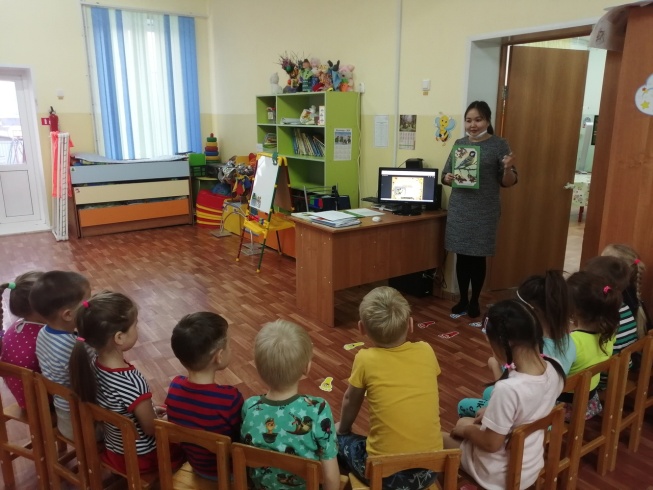 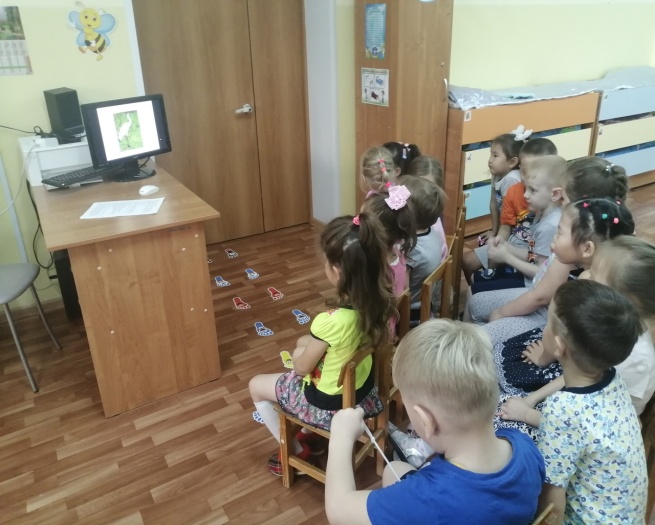 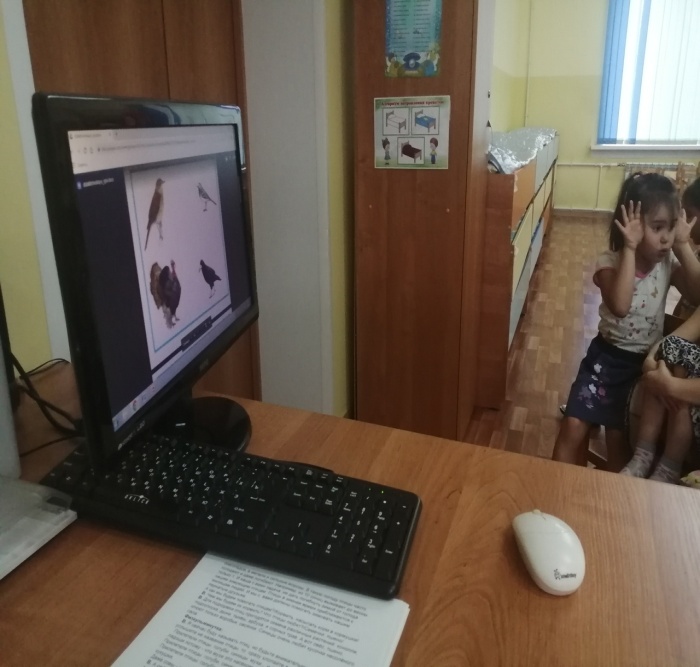 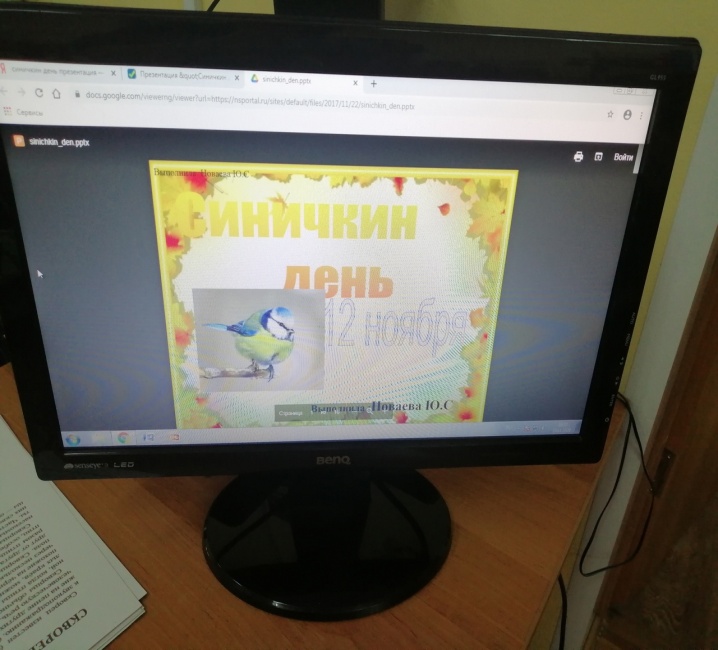 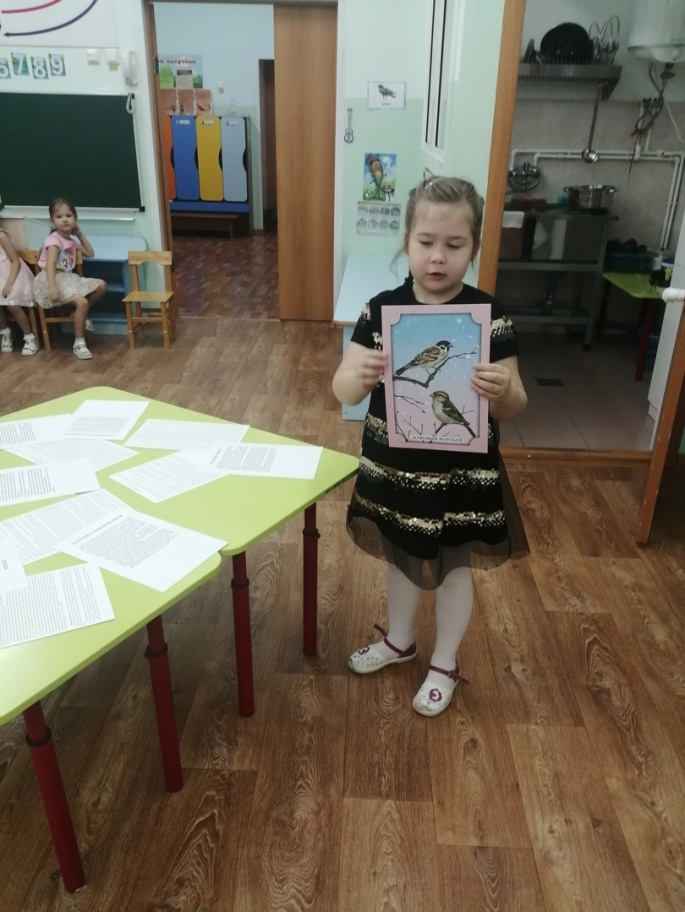 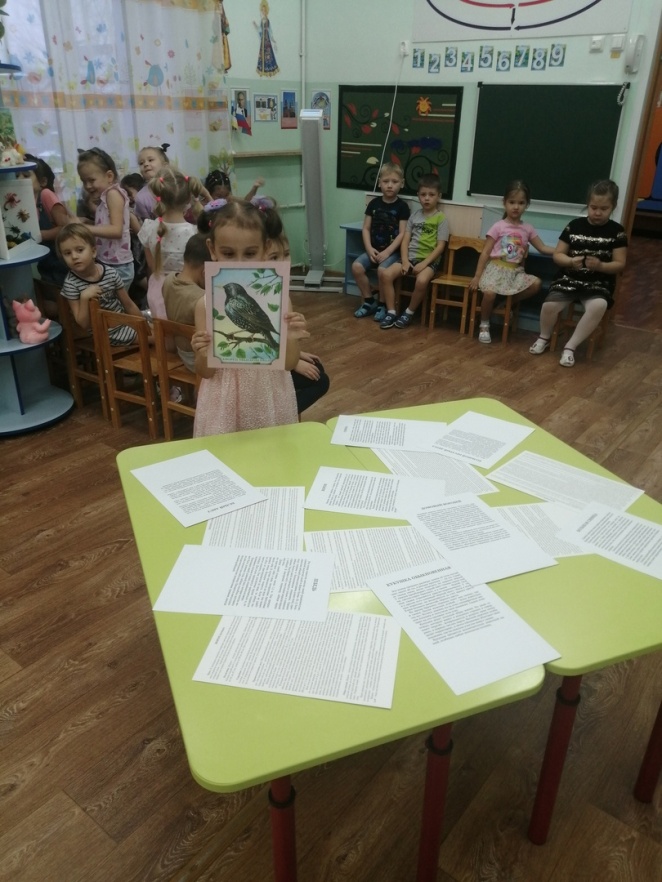 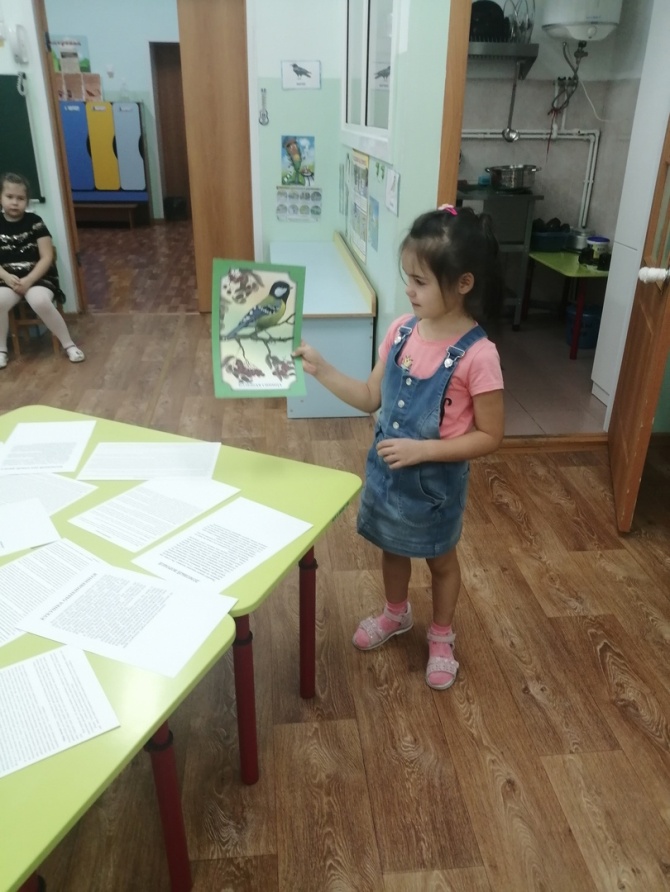 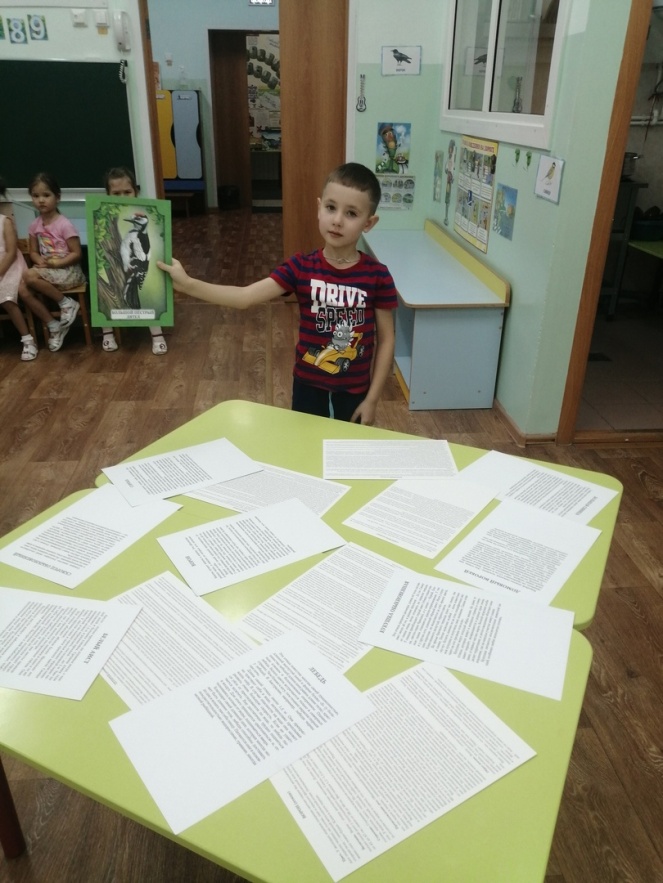 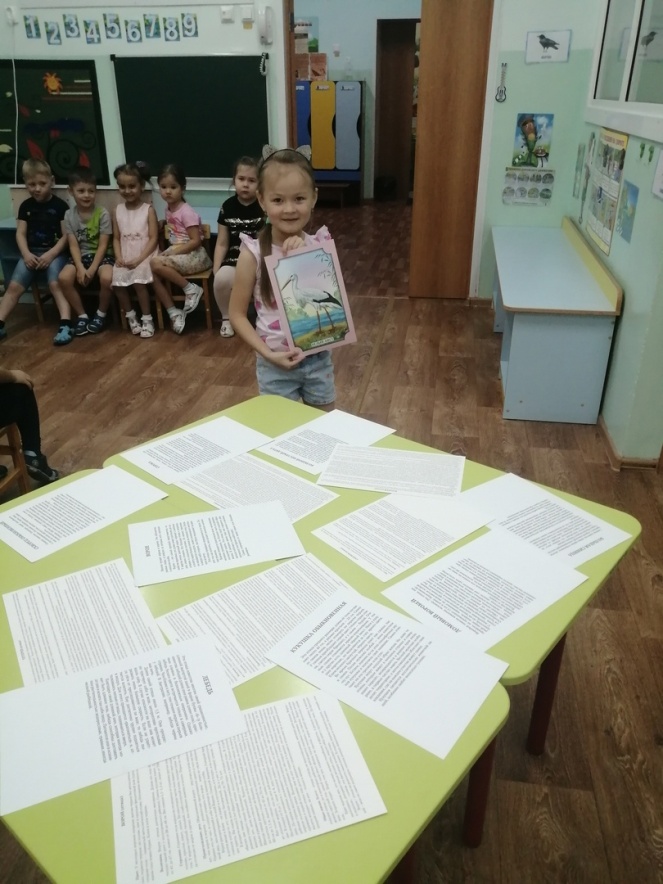 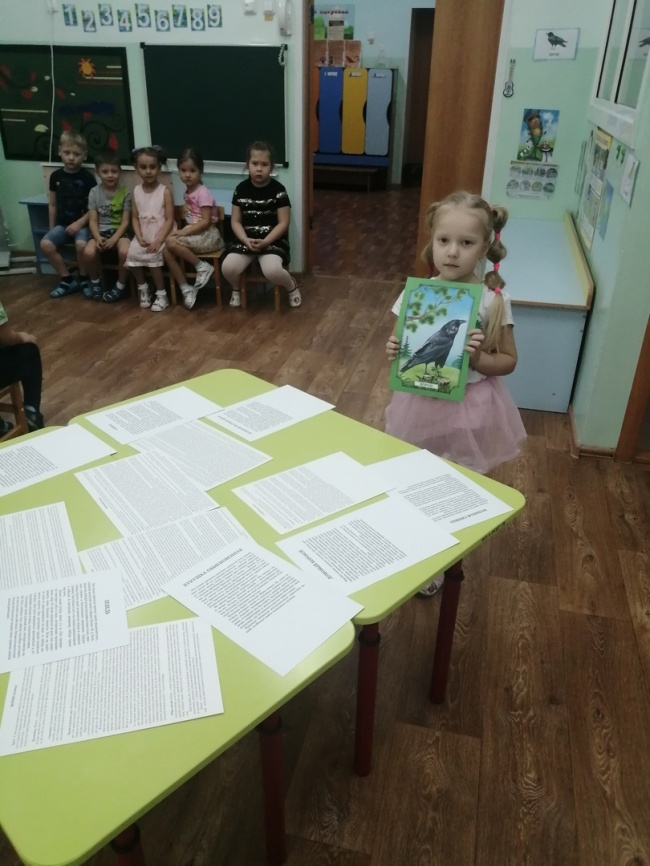 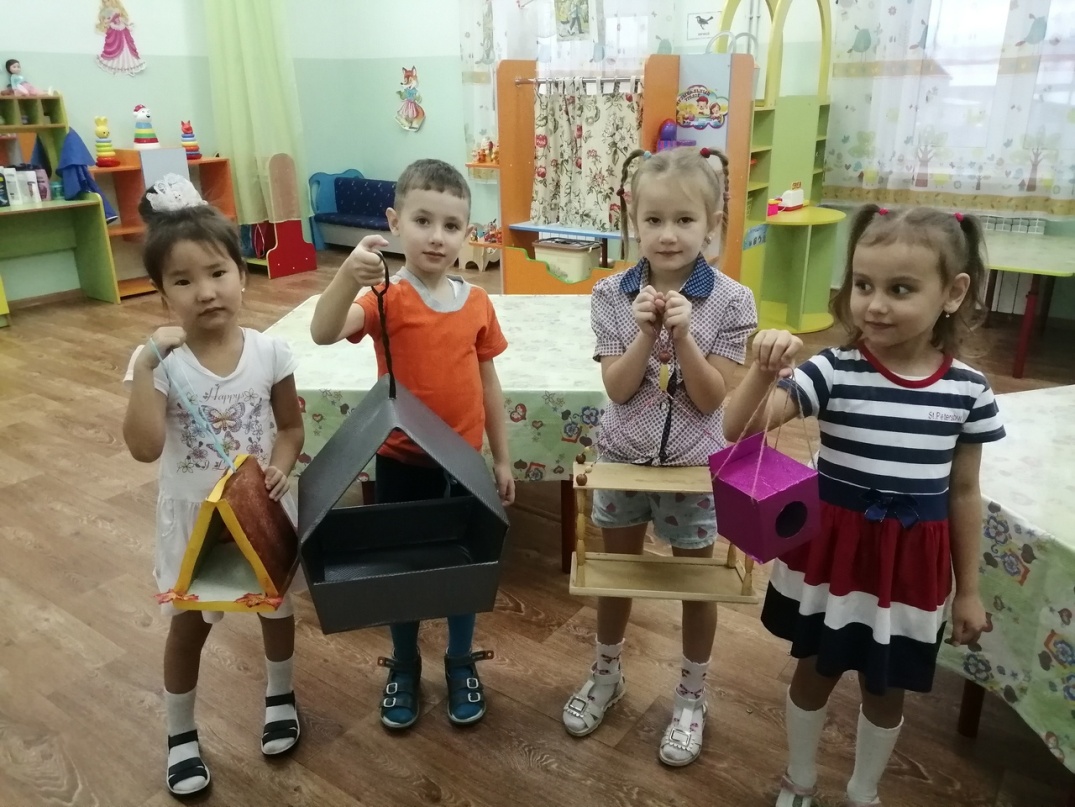 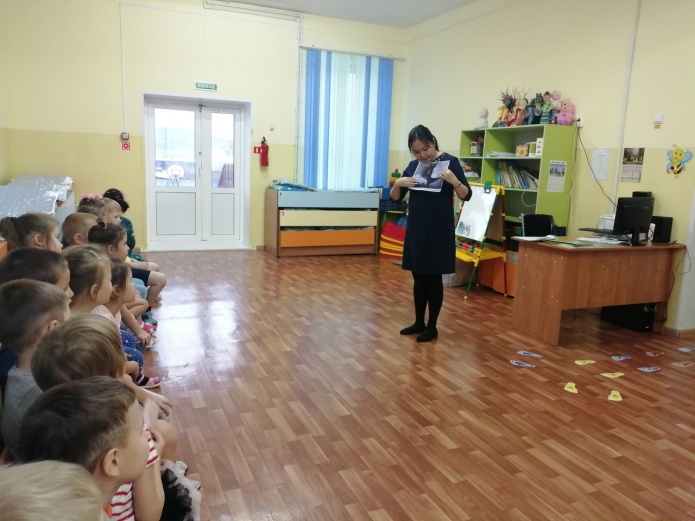 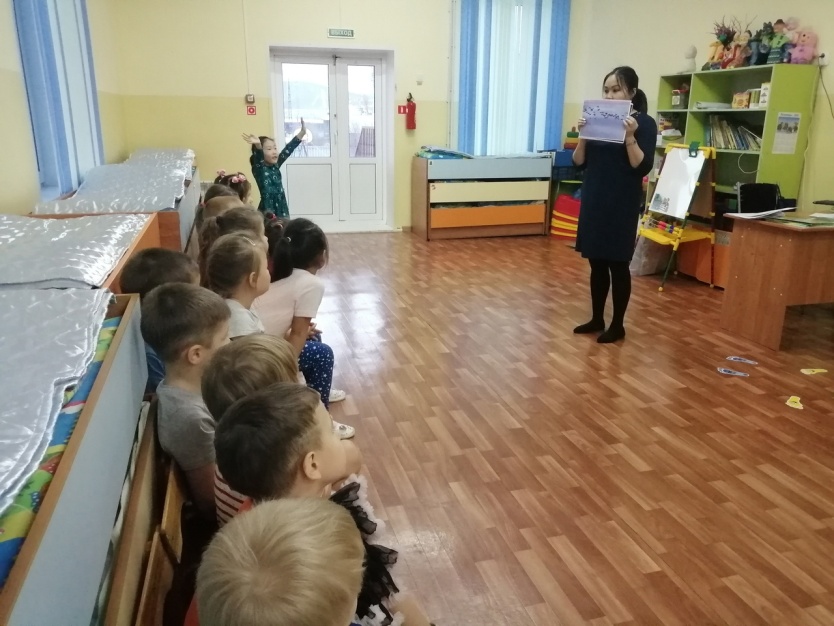 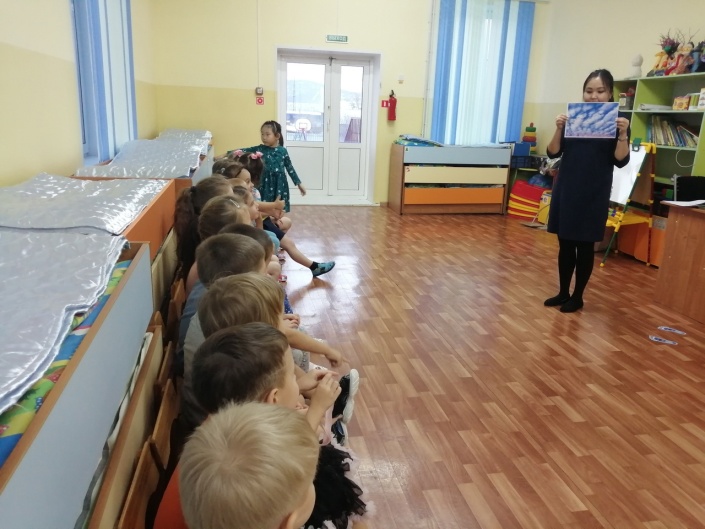 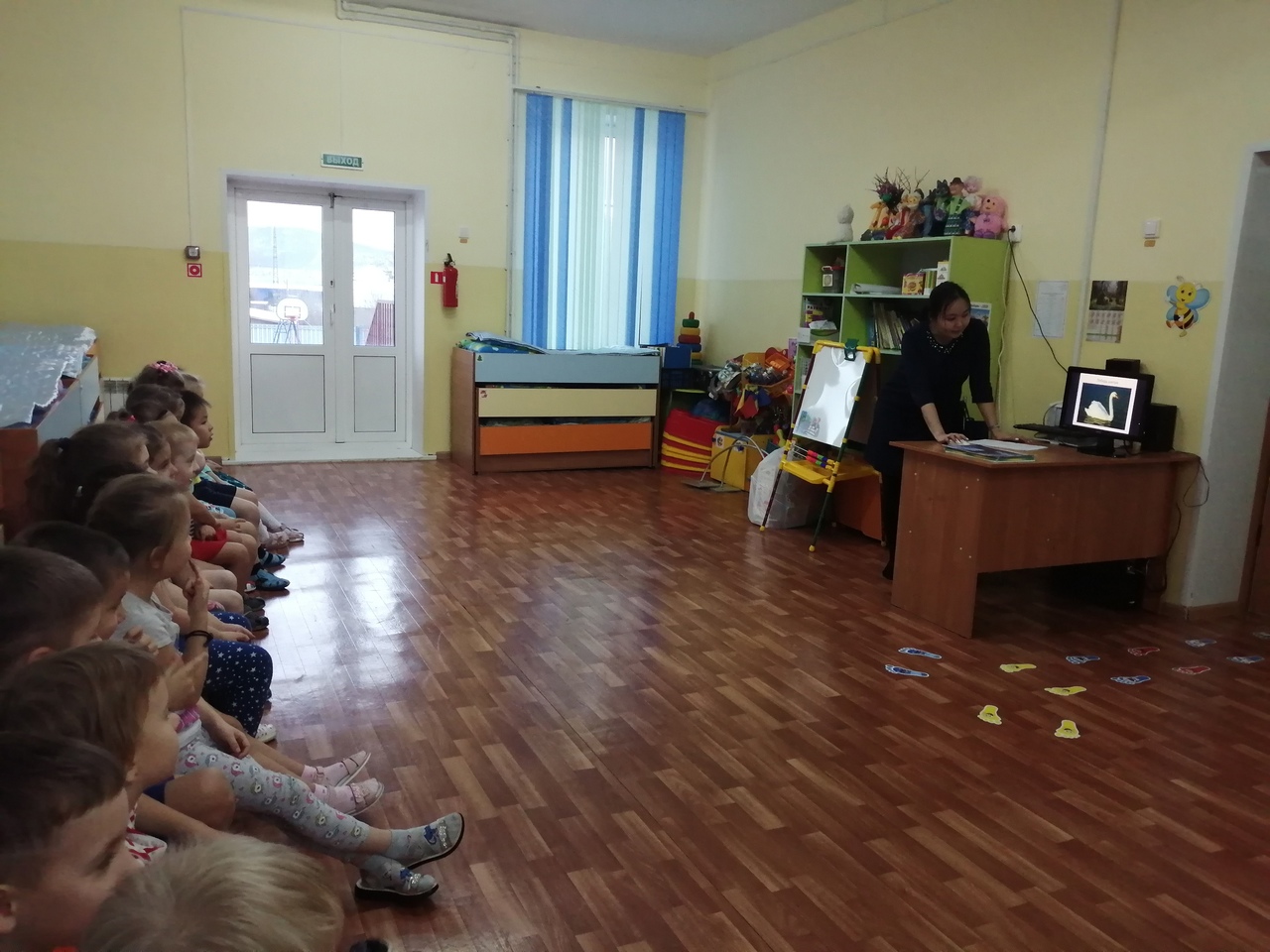 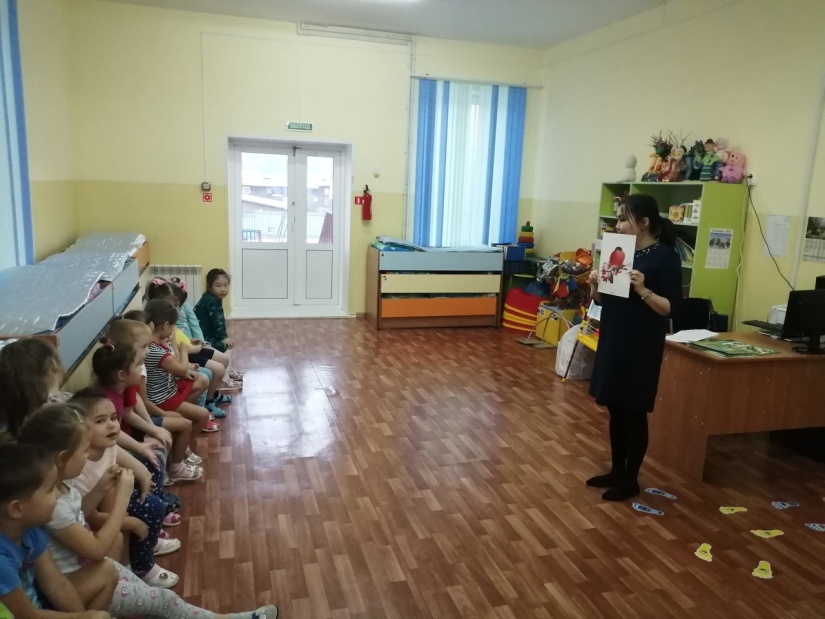 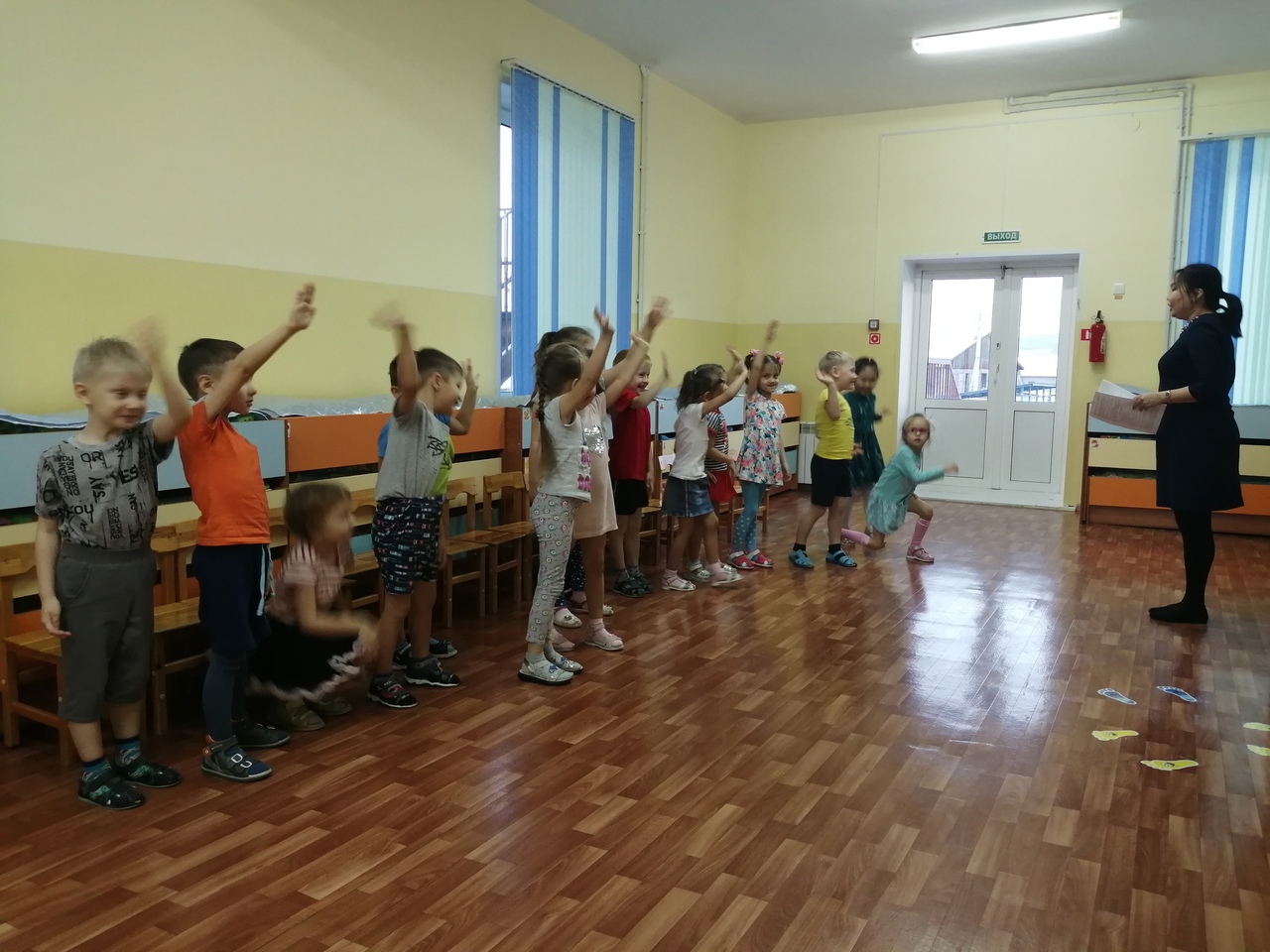 